ОТДЕЛ ОБРАЗОВАНИЯ АДМИНИСТРАЦИИ АНДРОПОВСКОГО
МУНИЦИПАЛЬНОГО  ОКРУГА СТАВРОПОЛЬСКОГО КРАЯот 08 декабря 2021 года	ПРИКАЗ	с. Курсавка№ 1377 -прОб утверждении Порядка организации обучения на дому обучающихся, нуждающихся в длительном лечении, детей - инвалидов, которые по состоянию здоровья не могут посещать образовательные организации Андроповского муниципального округа Ставропольского краяВ соответствии с Федеральным законом от 29Л2.2012 г.№ 273-ФЗ «Об образовании в Российской Федерации», приказом Министерства просвещения Российской Федерации от 28 августа 2020 года № 442 «Об утверждении Порядка организации и осуществления образовательной деятельности по основным общеобразовательным программам- образовательным программам начального общего, основного общего и среднего общего образования», приказом Министерства здравоохранения Российской Федерации от 30.06.2016г.№ 436-н «Об утверждении перечня заболеваний, наличие которых дает право на обучение по основным общеобразовательным программам на дому»ПРИКАЗЫВАЮ:Утвердить Порядок организации обучения на дому обучающихся, нуждающихся в длительном лечении, детей- инвалидов, которые по состоянию здоровья не могут посещать образовательные организации Андроповского муниципального округа Ставропольского края.Методисту МКУ «АМЦСО» Даниленко М.В. довести настоящий приказ до сведения руководителей муниципальных образовательных организаций в срок до 20 декабря 2021 года.Контроль за выполнением настоящего приказа оставляю за собой.Настоящий приказ вступает в силу со дня его подписания.Руководитель Отдела образования администрации Андроповского   муниципального округа      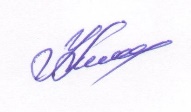 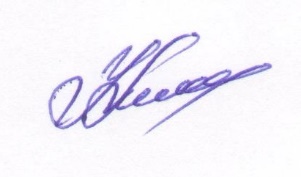 Ставропольского края                	              Н. И. ЛютаяУтвержден Приказом Отдела образования администрации Андроповского муниципального округа Ставропольского края от   08декабря 2021 года № 1377-прПОРЯДОКОрганизации воспитания и обучения на дому обучающихся, нуждающихся в
длительном лечении, детей-инвалидов, которые по состоянию здоровья не
могут посещать образовательные организации Андроповского
муниципального   округа   Ставропольского краяОбщие положенияНастоящий Порядок разработан на основании следующих документов: Федерального закона от 29 декабря 2012 года № 273-ФЗ «Об образовании в Российской Федерации»;приказа Министерства здравоохранения РФ от 30 июня 2016 года № 436-н «Об утверждении перечня заболеваний, наличие которых дает право на обучение по основным общеобразовательным программам на дому»;приказа Министерства просвещения от 28 августа 2020 года № 442 «Об утверждении Порядка организации и осуществления образовательной деятельности по основным общеобразовательным программам начального общего, основного общего и среднего общего образования»;приказа министерства образования и науки Российской Федерации № 816 от 23 августа 2017 года «Об утверждении Порядка применения организациями, осуществляющими образовательную деятельность, электронного обучения, дистанционных образовательных технологий при реализации образовательных программ»;приказ Министерства здравоохранения Российской Федерации от 30.06.2016 г.№ 436-н «Об утверждении перечня заболеваний, наличие которых дает право на обучение по основным общеобразовательным программам на дому»;постановления Правительства Ставропольского края от 18 марта 2009 года № 84-п «О Порядке воспитания и обучения детей-инвалидов на дому и расчета размера компенсации затрат родителей (законных представителей) на эти цели»;приказа министерства образования Ставропольского края от 27 апреля 2016 года № 460-пр «Об утверждении Положения об организации и осуществлении обучения детей-инвалидов с использованием дистанционных образовательных технологий в Ставропольском крае»;08.приказа министерства образования Ставропольского края от 12 сентября 2018 года № 1396-н «О внесении изменений в приказ министерства образования и молодежной политики Ставропольского края от 27 апреля 2016 года № 460-пр «Об утверждении Положения об организации и осуществлении обучения детей-инвалидов с использованием дистанционных образовательных технологий в Ставропольском крае»;иными нормативными правовыми актами Российской Федерации.Порядок определяет условия организации получения начального общего, основного общего и среднего общего образования на дому обучающихся, нуждающихся в длительном лечении, детей-инвалидов, которые по состоянию здоровья не могут посещать образовательные организации Андроповского муниципального округа Ставропольского края (далее - обучающееся на дому).Организация получения начального общего, основного общего и среднего общего образования обучающимися на домуОбучение на дому организуется для обучающихся, нуждающихся в длительном лечении, детей-инвалидов, которым по состоянию здоровья лечебно-профилактические учреждения здравоохранения рекомендуют обучение на дому.Обучение обучающихся на дому осуществляется общеобразовательной организацией, в которую зачислен обучающийся.Обучение на дому может осуществляться посредством сетевых форм реализации образовательных программ.Основанием для организации индивидуального обучения на дому является:письменное заявление родителей (законных представителей) на имя руководителя образовательной организации;заключение медицинской организации Ставропольского края, в соответствии с перечнем заболеваний, наличие которых дает право на обучение на дому.Обучение по индивидуальному учебному плану, в пределах осваиваемых общеобразовательных программ осуществляется в порядке, установленном локальными нормативными актами организации, осуществляющей образовательную деятельность.При прохождении обучения в соответствии с индивидуальным учебным планом его продолжительность может быть изменена общеобразовательной организацией с учетом особенностей и образовательной потребности конкретного обучающегося.Индивидуальные планы самостоятельно разрабатываются и утверждаются организациями, осуществляющими образовательную деятельность, при реализации общеобразовательных программ и (или) отдельных компонентов, предусмотренных образовательными программами ( в том числе различного вида, уровня и (или) направленности) сиспользованием сетевой формы совместно со всеми организациями, участвующими в осуществлении образовательной деятельности на основании договора между организациями.Индивидуальные учебные планы разрабатываются с учетом примерных основных, в том числе адаптированных, образовательных программ начального, основного и среднего общего образования, а также примерных основных общеобразовательных программ, обучающихся с умственной отсталостью (интеллектуальными нарушениями) в соответствии с федеральными образовательными стандартами общего образования:приказа Министерства образования и науки Российской Федерации от 06 октября 2009 года № 373 «Об утверждении и введении в действие федерального государственного образовательного стандарта начального общего образования»;приказа Министерства образования и науки Российской Федерации от 17	декабря	2010	года	№	1897	«Об	утверждении	федеральногогосударственного образовательного стандарта основного общего образования»;приказа Министерства образования и науки Российской Федерации от 17 мая 2012 года № 413 «Федеральный государственный образовательный стандарт общего образования»;приказа Министерства образования и науки Российской Федерации от 17	октября	2013	года	№	1155	«Об	утверждении	федеральногогосударственного образовательного стандарта дошкольного образования»;приказа Министерства образования и науки Российской Федерации от 19	декабря	2014	года	№	1598	«Об	утверждении	федеральногообразовательного стандарта начального общего образования обучающихся с ограниченными возможностями здоровья»;приказ Министерства образования и науки Российской Федерации от 09.03.2004 года № 1312 «Об утверждении федерального базисного учебного плана и примерных учебных планов для образовательных учреждений Российской Федерации, реализующих программы общего образования» ( в редакции приказов Министерства образования и науки Российской Федерации от 20.08.2008 г. № 241,от 30.08.2010 г. № 889, от 03.06.2011 г.№ 1994, от 01.02.2012 г.№ 74);приказ Министерства образования и науки Российской Федерации от 05 марта 2004 года № 1089 «Об утверждении федерального компонента государственных стандартов начального общего, основного общего и среднего (полного) общего образования»( в редакции приказов Министерства образования и науки Российской Федерации от 03 июня 2008 года № 164 от 31 августа2009 г.,№ 320 от 19 октября 2009 г.,№ 427 от 10 ноября 2011г, от 24 января 2012 года № 39,от 31 января 2012 года № 69, от 23 июня 2015 г.№ 609,от 07 июля 2017 года № 506.приказ Министерства образования и науки Российской Федерации от 10 апреля 2002	г.№ 29/2065-п «Об утверждении учебных плановспециальных (коррекционных) образовательных учреждений для обучающихся, воспитанников с отклонениями в развитии».Общеобразовательная программа включает в себя учебный план, календарный учебный график, рабочие программы учебных предметов, курсов, дисциплин (модулей), оценочные и методические материалы, рабочую программу воспитания и календарный план воспитательной работы.Учебный план общеобразовательной программы определяет перечень, трудоёмкость, последовательность и распределение по периодам обучения учебных предметов, курсов, дисциплин (модулей), иных видов учебной деятельности обучающихся и формы их промежуточной аттестации.Организация образовательной деятельности на дифференциации содержания с учетом образовательных потребностей и интересов обучающихся, обеспечивающих углубленное изучение отдельных учебных предметов, предметных областей соответствующей образовательной программы (профильное обучение).При реализации общеобразовательных программ используются различные образовательные технологии, в том числе дистанционные образовательные технологии, электронное обучение.Максимальный общий объём недельной образовательной нагрузки (количество учебных занятий) обучающихся не должен превышать действующие санитарно-эпидемиологические требования к максимальному общему объёму недельной нагрузки обучающихся.На основании предоставленных документов образовательная организация:издает приказ об организации индивидуального обучения на дому обучающегося, нагрузке педагогических работников, осуществляющих воспитание и обучение;разрабатывает и утверждает учебный план, годовой календарный график и расписание уроков (занятий) с учетом его индивидуальных особенностей и психофизических возможностей;согласовывает с родителями (законными представителями) реализуемые основные общеобразовательные программы.Обучающиеся, получающие образование на дому, включаются во внеурочную деятельность (в том числе коррекционно- развивающей направленности) и занятия в рамках дополнительного образования.Часть учебных предметов и коррекционных курсов может быть освоена с применением электронного обучения и дистанционных образовательных технологий. В случае, если состояние здоровья ребенка позволяет посещать образовательную организации., часть учебных предметов и коррекционных курсов может быть освоена ребенком в образовательной организации.По согласованию с родителями (законными представителями), в целях социальной адаптации обучающиеся на дому, могут участвовать в мероприятиях, предусмотренных календарными планами воспитательной работы образовательных организаций, проводимых с обучающимися.На уровне основного общего и среднего общего образования не допускается преподавание всех учебных предметов учебного плана одним учителем- предметником.Образовательная организация на период обучения на дому:предоставляет в пользование на время обучения в пределах федеральных государственных образовательных стандартов бесплатно учебники, учебные пособия, учебно-методические материалы, справочную и другую литературу (в бумажном и (или) электронном виде), средства обучения и воспитания;обеспечивает специалистами из числа педагогических работников, оказывающих методическую, психолого-педагогическую, диагностическую и консультативную помощь, необходимую для освоения основных / адаптированных образовательных программ;осуществляет промежуточную и государственную итоговую аттестацию;выдает обучающимся, успешно прошедшим государственную итоговую аттестацию по образовательным программам основного общего и среднего общего образования, в установленном законодательном порядке аттестат об основном общем или среднем образовании, подтверждающий получение общего образования соответствующего уровня.Перевод обучающегося, воспитанника на иную форму обучения и (или) программу осуществляется на основании заявления родителей (законных представителей) в соответствии с рекомендациями ТПМПК.Обучающиеся, воспитанники могут дополнительно посещать уроки (занятия), массовые мероприятия, проводимые образовательной организацией, при отсутствии медицинских противопоказаний.Финансовое обеспечение обучения, обучающегося на дому.Обучение обучающихся на дому организовывается бесплатно.выплата заработной платы педагогическому работнику, осуществляющему воспитание и обучение ребенка - инвалида на дому, производится образовательной организацией. Размер заработной платы педагогического работника, осуществляющего обучение и воспитание ребенка- инвалида на дому, рассчитывается исходя из размера ставки заработной платы педагогического работника (соответствующей специальности) в пределах регламентируемых часов недельной учебной нагрузки.В случае болезни педагогического работника, администрация образовательной организации, с учетом кадровых возможностей, производит замещение уроков(занятий) другим педагогическим работником.В случае болезни обучающегося педагог обязан отработать не проведенные часы согласно тарификации. Сроки отработки согласовываются с родителями (законными представителями).